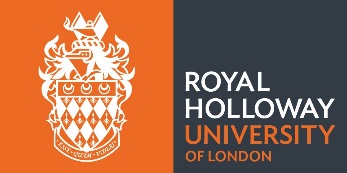 Department of GeographyPGR Supervision Meetings LogNOTE: a signed copy of this log should be submitted to the department at the point of upgrade and at each annual review.NOTE: a signed copy of this log should be submitted to the department at the point of upgrade and at each annual review.Name of Student:Date:Names of Attendees: Summary of discussion and action points agreed: Summary of discussion and action points agreed: Date:Names of Attendees:Summary of discussion and action points agreed: Summary of discussion and action points agreed: Date:Names of Attendees:Summary of discussion and action points agreed: Summary of discussion and action points agreed: Date:Names of Attendees:Summary of discussion and action points agreed: Summary of discussion and action points agreed: Date:Names of Attendees:Summary of discussion and action points agreed: Summary of discussion and action points agreed: Date:Names of Attendees:Summary of discussion and action points agreed: Summary of discussion and action points agreed: Date:Names of Attendees:Summary of discussion and action points agreed: Summary of discussion and action points agreed: Date:Names of Attendees:Summary of discussion and action points agreed: Summary of discussion and action points agreed: Date:Names of Attendees:Summary of discussion and action points agreed: Summary of discussion and action points agreed: Date:Names of Attendees:Summary of discussion and action points agreed: Summary of discussion and action points agreed: Date:Names of Attendees:Summary of discussion and action points agreed: Summary of discussion and action points agreed: Date:Names of AttendeesSummary of discussion and action points agreed: Summary of discussion and action points agreed: Date:Signed by Lead Supervisor:Date:Signed by Student: